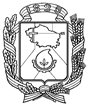 АДМИНИСТРАЦИЯ ГОРОДА НЕВИННОМЫССКАСТАВРОПОЛЬСКОГО КРАЯПОСТАНОВЛЕНИЕ24.05.2021                                 г. Невинномысск                                          № 878О внесении изменения в муниципальный краткосрочный план реализации региональной программы капитального ремонта в отношении общего имущества в многоквартирных домах, расположенных на территории города Невинномысска, на 2020 - 2022 годы, утвержденный постановлением администрации города Невинномысска от 11.02.2019 № 140В соответствии с Жилищным кодексом Российской Федерации, федеральными законами от 21 июля 2007 года № 185-ФЗ «О Фонде содействия реформированию жилищно-коммунального хозяйства», от                  06 октября 2003 года № 131-ФЗ «Об общих принципах организации местного самоуправлению в Российской Федерации», постановлением Правительства Ставропольского края от 16 апреля 2014 г. № 166-п «Об утверждении Порядка утверждения краткосрочных (сроком до трех лет) планов реализации региональной программы капитального ремонта общего имущества в многоквартирных домах, расположенных на территории Ставропольского края», постановляю:1. Внести изменение в муниципальный краткосрочный план реализации региональной программы капитального ремонта в отношении общего имущества в многоквартирных домах, расположенных на территории города Невинномысска, на 2020 - 2022 годы, утвержденный постановлением администрации города Невинномысска от 11.02.2019 № 140                        «Об утверждении муниципального краткосрочного плана реализации региональной программы капитального ремонта в отношении общего имущества в многоквартирных домах, расположенных на территории города Невинномысска, на 2020 - 2022 годы», изложив его в редакции согласно приложению к настоящему постановлению. 2. Разместить настоящее постановление на официальном сайте администрации города Невинномысска в информационно-телекоммуникационной сети «Интернет».3. Контроль за исполнением настоящего постановления оставляю за собой.Заместитель главы администрациигорода Невинномысска                                                                     Р.Ю. ПоляковПриложениек постановлению администрации города Невинномысскаот 24.05.2021 № 878МУНИЦИПАЛЬНЫЙ КРАТКОСРОЧНЫЙ ПЛАНреализации региональной программы капитального ремонта в отношении  общего имущества в многоквартирных домах, расположенных на территории города Невинномысска, на 2020 - 2022 годыПЕРЕЧЕНЬмногоквартирных домов, которые подлежат капитальному ремонту         Таблица 1РЕЕСТРмногоквартирных домов, которые подлежат капитальному ремонту, по видам работТаблица 2Первый заместитель главыадминистрации города Невинномысска                                                                                                                    В.Э. Соколюк№ п/пГод проведения работНаименование муниципального образованияАдрес МКДСпособ формирования фонда капитального ремонта**Год ввода в эксплуата-циюГод последнего капитального ремонтаСведения об объектах культурного наследия (ОКН)Сведения об объектах культурного наследия (ОКН)Сведения об объектах культурного наследия (ОКН)Общая площадь МКДВсегоВсегоКолличес-
тво жителейКолличес-тво этажейКоличество подъездовСтоимость капитального ремонта всегоСтоимость капитального ремонта всегоСтоимость капитального ремонта всегоСтоимость капитального ремонта всегоСтоимость капитального ремонта всегоПлановая дата завершения работ№ п/пКод МКД*Год проведения работНаименование муниципального образованияАдрес МКДСпособ формирования фонда капитального ремонта**Год ввода в эксплуата-циюГод последнего капитального ремонтавключен в реестр ОКН
да/нетвключен в перечень выявленных ОКН 
да/нетпредмет охраны ОКН определен 
да/нетОбщая площадь МКДвсегов том числе жилых помещений, находящихся в собственности Колличес-
тво жителейКолличес-тво этажейКоличество подъездоввсего:за счет средств Фондаза счет средств бюджета субъекта Российской Федерацииза счет средств местного бюджетаза счет средств собственников помещений в МКДПлановая дата завершения работ1.2345678910111213141516171819202122231.1462020город Невинномысскг. Невинномысск, ул. Менделеева, д. 1411965нетнетнет5 294,405 294,403 175,00104546 321 162,690,000,000,006 321 162,6931.12.20202.3972020город Невинномысскг. Невинномысск, ул. Гагарина, д. 511970нетнетнет3 952,002 802,402 466,00226523 992 877,310,000,000,003 992 877,3131.12.202012345678910111213141516171819202122233.4242020город Невинномысскг. Невинномысск, ул. Гагарина, д. 59в11966нетнетнет2 941,002 038,002 038,001855315 988 045,380,000,000,0015 988 045,3831.12.20204.4402020город Невинномысскг. Невинномысск, ул. Менделеева, д. 3611963нетнетнет1 996,001 526,801 287,00138521 182 608,340,000,000,001 182 608,3431.12.20205.4472020город Невинномысскг. Невинномысск, ул. Менделеева, д. 40119642019нетнетнет4 037,003 578,102 744,00272541 102 192,740,000,000,001 102 192,7431.12.20206.4532020город Невинномысскг. Невинномысск, ул. Приборостроительная, д. 411976нетнетнет3 834,003 313,202 437,00219513 584 548,140,000,000,003 584 548,1431.12.20207.4562020город Невинномысскг. Невинномысск, ул. Революционная, д. 611981нетнетнет7 245,005 546,604 217,00413916 049 652,830,000,000,006 049 652,8331.12.20208.16152020город Невинномысскг. Невинномысск, ул. Гагарина, д. 20119582016нетнетнет1 843,001 758,001 758,0039433 248 438,290,000,000,003 248 438,2931.12.20209.18142020город Невинномысскг. Невинномысск, ул. Менделеева, д. 1821964нетнетнет3 230,502 705,101 646,10118542 438 614,970,000,000,002 438 614,9731.12.202010.20862020город Невинномысскг. Невинномысск, ул. Маяковского, д. 211958нетнетнет2 680,202 498,602 412,909234718 916,030,000,000,00718 916,0331.12.202011.20902020город Невинномысскг. Невинномысск, ул. Маяковского, д. 5А11992нетнетнет10 990,909 692,009 323,8041910412 099 305,650,000,000,0012 099 305,6531.12.202012.20982020город Невинномысскг. Невинномысск, ул. Маяковского, д. 1011951нетнетнет609,10553,10553,1023226 595 786,510,000,000,006 595 786,5131.12.202013.22812020город Невинномысскг. Невинномысск, ул. Калинина, д. 17511992нетнетнет4 428,904 235,304 235,3014016110 400 519,020,000,000,0010 400 519,0231.12.202014.23332020город Невинномысскг. Невинномысск, ул. Менделеева, д. 3811963нетнетнет2 054,002 054,001 766,6081524 057 303,130,000,000,004 057 303,1331.12.202015.23862020город Невинномысскг. Невинномысск, ул. Белово, д. 1/211967нетнетнет2 638,102 389,302 389,3083917 019 738,350,000,000,007 019 738,3531.12.202016.24162020город Невинномысскг. Невинномысск, пл. 50 лет Октября, д. 1411967нетнетнет2 630,602 405,102 375,8080917 116 970,930,000,000,007 116 970,9331.12.202017.24242020город Невинномысскг. Невинномысск, ул. Менделеева, д. 5611963нетнетнет1 611,401 599,101 513,0067423 362 493,740,000,000,003 362 493,7431.12.202018.24332020город Невинномысскг. Невинномысск, ул. Менделеева, д. 5811964нетнетнет1 587,901 444,001 444,0066423 278 299,740,000,000,003 278 299,7431.12.202019.24402020город Невинномысскг. Невинномысск, ул. Менделеева, д. 6511962нетнетнет822,50675,80644,504432621 805,850,000,000,00621 805,8531.12.202020.26832020город Невинномысскг. Невинномысск, ул. Гагарина, д. 1411961нетнетнет3 020,703 020,702 489,501054413 994 769,300,000,000,0013 994 769,3031.12.202021.29352020город Невинномысскг. Невинномысск,ул. Гагарина, д. 7211985нетнетнет3 831,103 756,703 565,70119926 049 652,830,000,000,006 049 652,8331.12.202022.33372020город Невинномысскг. Невинномысск, ул. Водопроводная, д. 35611983нетнетнет8 645,207 496,807 448,703419412 099 305,650,000,000,0012 099 305,6531.12.202023.33952020город Невинномысскг. Невинномысск, пер. Клубный, д. 511955нетнетнет449,50414,70414,701124784 065,450,000,000,00784 065,4531.12.202024.37582020город Невинномысскг. Невинномысск, ул. Павлова, д. 10а11961нетнетнет2 763,602 451,602 451,60118414 009 753,240,000,000,0014 009 753,2431.12.202025.38322020город Невинномысскг. Невинномысск, ул. Фрунзе, д. 111990нетнетнет13 266,0010 967,0010 967,0058610618 148 958,480,000,000,0018 148 958,4831.12.202026.40072020город Невинномысскг. Невинномысск, ул. Дунаевского, д. 1111991нетнетнет7 177,806 669,706 461,20276773 024 826,410,000,000,003 024 826,4131.12.202027.42412020город Невинномысскг. Невинномысск, ул. Степная, д. 1811965нетнетнет2 741,502 555,502 555,5097534 372 484,380,000,000,004 372 484,3831.12.202028.43332020город Невинномысскг. Невинномысск, б-р. Мира, д. 2811988нетнетнет4 229,803 665,603 665,60164925 059 043,230,000,000,005 059 043,2331.12.2020123456789101112131415161718192021222329.43382020город Невинномысскг. Невинномысск, ул. Степная, д. 18а11966нетнетнет3 464,703 214,703 214,701335410 434 570,060,000,000,0010 434 570,0631.12.202030.44832020город Невинномысскг. Невинномысск, ул. Гагарина, д. 3911987нетнетнет5 236,004 256,004 256,00237926 049 652,830,000,000,006 049 652,8331.12.202031.45112020город Невинномысскг. Невинномысск, ул. Калинина, д. 17311995нетнетнет19 763,1017 008,8017 008,8074310721 173 784,900,000,000,0021 173 784,9031.12.202032.45502020город Невинномысскг. Невинномысск, ул. Гагарина, д. 4711979нетнетнет12 546,0011 138,0011 094,00523976 049 652,830,000,000,006 049 652,8331.12.202033.45512020город Невинномысскг. Невинномысск, ул. Чайковского, д. 8119552016нетнетнет446,00412,30412,30202168 466,800,000,000,0068 466,8031.12.202034.45692020город Невинномысскг. Невинномысск, б-р. Мира, д. 3841980нетнетнет4 263,504 006,703 724,80169923 024 826,410,000,000,003 024 826,4131.12.202035.46202020город Невинномысскг. Невинномысск, ул. Баумана, д. 211964нетнетнет2 876,802 642,102 642,10111534 815 079,790,000,000,004 815 079,7931.12.202036.46572020город Невинномысскг. Невинномысск, б-р. Мира, д. 1011966нетнетнет2 618,802 473,002 473,0094919 281 060,750,000,000,009 281 060,7531.12.202037.47872020город Невинномысскг. Невинномысск, ул. Гагарина, д. 5511985нетнетнет9 543,109 543,103 257,00162926 049 652,830,000,000,006 049 652,8331.12.202038.48002020город Невинномысскг. Невинномысск, ул. Гагарина, д. 6011977нетнетнет3 854,003 599,303 485,00124923 024 826,410,000,000,003 024 826,4131.12.2020.Итого 2020 годнетнетнет175 163,70155 401,20140 013,606942,00248,00246 693 712,240,000,000,00246 693 712,2439.702021город Невинномысскг. Невинномысск, ул. Гагарина, д. 3211965нетнетнет2 843,102 843,102 553,00124533 273 292,840,000,000,003 273 292,8431.12.202140.902021город Невинномысскг. Невинномысск, ул. Гагарина, д. 4611965нетнетнет3 428,003 177,003 177,00128544 793 757,050,000,000,004 793 757,0531.12.202141.1232021город Невинномысскг. Невинномысск, ул. Линейная, д. 19а11966нетнетнет2 798,002 593,002 593,00164549 561 703,320,000,000,009 561 703,3231.12.202142.1512021город Невинномысскг. Невинномысск, ул. Менделеева, д. 2211964нетнетнет2 761,802 761,802 511,0089533 233 478,660,000,000,003 233 478,6631.12.202143.13462021город Невинномысскг. Невинномысск, ул. Чайковского, д. 1411963нетнетнет1 724,001 611,201 126,001395212 140 525,870,000,000,0012 140 525,8731.12.202144.15332021город Невинномысскг. Невинномысск, пер. Клубный, д. 2111963нетнетнет2 716,202 530,202 530,20107533 364 352,690,000,000,003 364 352,6931.12.202145.15432021город Невинномысскг. Невинномысск, ул. Менделеева, д. 3411962нетнетнет4 912,304 912,303 221,00117544 318 728,420,000,000,004 318 728,4231.12.202146.18592021город Невинномысскг. Невинномысск, пл. 50 лет Октября, д. 611968нетнетнет2 362,501 355,501 355,50106913 024 826,410,000,000,003 024 826,4131.12.202147.20642021город Невинномысскг. Невинномысск, ул. Менделеева, д. 3011961нетнетнет3 676,703 676,703 124,701225413 842 566,400,000,000,0013 842 566,4031.12.202148.20812021город Невинномысскг. Невинномысск, ул. Маяковского, д. 111963нетнетнет2 227,302 227,301 975,4059428 191 693,370,000,000,008 191 693,3731.12.202149.23492021город Невинномысскг. Невинномысск, ул. Шевченко, д. 1811963нетнетнет914,30835,70835,7047232 966 513,300,000,000,002 966 513,3031.12.202150.23672021город Невинномысскг. Невинномысск, ул. Матросова, д. 155А11967нетнетнет1 584,901 489,001 489,0054422 186 878,680,000,000,002 186 878,6831.12.202151.23782021город Невинномысскг. Невинномысск, ул. Менделеева, д. 4811966нетнетнет2 259,202 058,402 058,4091433 211 329,810,000,000,003 211 329,8131.12.202152.23902021город Невинномысскг. Невинномысск, ул. Белово, д. 511967нетнетнет4 289,404 289,403 272,10106544 361 733,450,000,000,004 361 733,4531.12.202153.23952021город Невинномысскг. Невинномысск, ул. Менделеева, д. 311966нетнетнет5 647,705 219,105 219,102425613 864 555,100,000,000,0013 864 555,1031.12.2021123456789101112131415161718192021222354.24102021город Невинномысскг. Невинномысск, пл. 50 лет Октября, д. 1011968нетнетнет2 514,902 278,402 278,4090913 024 826,410,000,000,003 024 826,4131.12.202155.36772021город Невинномысскг. Невинномысск, пер. Клубный, д. 2511970нетнетнет2 777,602 569,102 569,1099532 942 910,790,000,000,002 942 910,7931.12.202156.36892021город Невинномысскг. Невинномысск, пер. Клубный, д. 2711970нетнетнет5 603,505 186,505 186,50230566 236 678,610,000,000,006 236 678,6131.12.202157.39162021город Невинномысскг. Невинномысск, ул. Гагарина, д. 11011963нетнетнет1 578,701 526,501 481,5073422 305 959,620,000,000,002 305 959,6231.12.202158.46042021город Невинномысскг. Невинномысск, ул. Гагарина, д. 5321986нетнетнет6 432,106 432,105 322,00269939 074 479,240,000,000,009 074 479,2431.12.202159.46352021город Невинномысскг. Невинномысск, ул. Баумана, д. 411965нетнетнет3 889,903 889,903 082,8094544 004 645,880,000,000,004 004 645,8831.12.202160.52032021город Невинномысскг. Невинномысск, ул. Менделеева, д. 721967нетнетнет5 736,205 307,305 307,302525617 784 057,070,000,000,0017 784 057,0731.12.202161.53102021город Невинномысскг. Невинномысск, ул. Менделеева, д. 2411963нетнетнет2 715,302 574,902 530,30110533 650 220,080,000,000,003 650 220,0831.12.202162.123482021город Невинномысскг. Невинномысск, ул. Водопроводная, д. 34311968нетнетнет2 893,802 707,302 707,30124533 395 116,850,000,000,003 395 116,8531.12.202163.15962021город Невинномысскг. Невинномысск, б-р. Мира, д. 7119562016нетнетнет2 502,101 558,101 558,1094441 415 973,970,000,000,001 415 973,9731.12.2021Итого 2021 годнетнетнет80 789,5075 609,8069 064,403130,00146 170 803,910,000,000,00146 170 803,9164.12022город Невинномысскг. Невинномысск, ул. Гагарина, д. 57а41970нетнетнет7 785,006 137,005 838,00251,0058589 536,550,000,000,00589 536,5531.12.202265.32022город Невинномысскг. Невинномысск, б-р. Мира, д. 1411968нетнетнет2 512,002 358,102 160,007794376 263,330,000,000,00376 263,3331.12.202266.312022город Невинномысскг. Невинномысск, ул. Гагарина, д. 2111965нетнетнет2 886,002 886,002 555,0089533 005 969,990,000,000,003 005 969,9931.12.202267.422022город Невинномысскг. Невинномысск, ул. Гагарина, д. 2311967нетнетнет6 253,606 253,605 228,00215576 784 334,910,000,000,006 784 334,9131.12.202268.522022город Невинномысскг. Невинномысск, ул. Гагарина, д. 2511968нетнетнет4 790,004 391,004 391,00196565 319 173,380,000,000,005 319 173,3831.12.202269.602022город Невинномысскг. Невинномысск, ул. Гагарина, д. 25а11969нетнетнет2 821,002 534,002 534,00105543 256 799,270,000,000,003 256 799,2731.12.202270.622022город Невинномысскг. Невинномысск, ул. Гагарина, д. 2811965нетнетнет4 116,003 840,003 840,0018554311 332,930,000,000,00311 332,9331.12.202271.642022город Невинномысскг. Невинномысск, ул. Гагарина, д. 2911968нетнетнет4 827,004 455,004 455,00204565 442 597,310,000,000,005 442 597,3131.12.202272.672022город Невинномысскг. Невинномысск, ул. Гагарина, д. 3111970нетнетнет2 477,002 331,002 331,00113911 994 690,020,000,000,001 994 690,0231.12.202273.722022город Невинномысскг. Невинномысск, ул. Гагарина, д. 3321970нетнетнет4 853,004 452,004 452,0020456502 794,360,000,000,00502 794,3631.12.202274.742022город Невинномысскг. Невинномысск, ул. Гагарина, д. 3411965нетнетнет4 210,404 210,403 185,0010854522 772,950,000,000,00522 772,9531.12.202275.762022город Невинномысскг. Невинномысск, ул. Гагарина, д. 3511970нетнетнет2 466,002 330,002 330,0097911 735 897,900,000,000,001 735 897,9031.12.202276.802022город Невинномысскг. Невинномысск, ул. Гагарина, д. 3621965нетнетнет3 926,003 724,003 680,0016854314 662,700,000,000,00314 662,7031.12.202277.822022город Невинномысскг. Невинномысск, ул. Гагарина, д. 3711970нетнетнет5 663,005 243,005 243,0022256501 129,480,000,000,00501 129,4831.12.202278.832022город Невинномысскг. Невинномысск, ул. Гагарина, д. 4211964нетнетнет3 974,003 728,003 728,00171543 222 909,990,000,000,003 222 909,9931.12.2022123456789101112131415161718192021222379.852022город Невинномысскг. Невинномысск, ул. Гагарина, д. 42а11965нетнетнет2 469,002 349,502 322,0082912 572 251,800,000,000,002 572 251,8031.12.202280.882022город Невинномысскг. Невинномысск, ул. Гагарина, д. 4411965нетнетнет2 820,902 820,902 510,009953251 397,180,000,000,00251 397,1831.12.202281.1042022город Невинномысскг. Невинномысск, ул. Линейная, д. 1911967нетнетнет2 442,002 335,002 335,0093911 938 950,180,000,000,001 938 950,1831.12.202282.1262022город Невинномысскг. Невинномысск, ул. Линейная, д. 21а21966нетнетнет2 446,002 310,002 310,0099914 400 952,060,000,000,004 400 952,0631.12.202283.1602022город Невинномысскг. Невинномысск, ул. Северная, д. 13а11970нетнетнет3 783,103 783,103 497,00119544 260 116,400,000,000,004 260 116,4031.12.202284.3912022город Невинномысскг. Невинномысск, ул. Баумана, д. 1511963нетнетнет2 275,001 796,201 614,0018843233 083,480,000,000,00233 083,4831.12.202285.4402022город Невинномысскг. Невинномысск, ул. Менделеева, д. 3611963нетнетнет1 996,001 526,801 287,00138523 216 523,420,000,000,003 216 523,4231.12.202286.13232022город Невинномысскг. Невинномысск, ул. Чайковского, д. 9а11962нетнетнет3 253,202 046,802 024,0018652386 262,840,000,000,00386 262,8431.12.202287.13542022город Невинномысскг. Невинномысск, ул. Чайковского, д. 1611964нетнетнет1 984,001 222,201 159,0013152356 550,310,000,000,00356 550,3131.12.202288.13572022город Невинномысскг. Невинномысск, ул. Чайковского, д. 2011966нетнетнет1 961,001 434,501 265,0012752356 550,310,000,000,00356 550,3131.12.202289.15382022город Невинномысскг. Невинномысск, ул. Линейная, д. 2111967нетнетнет4 070,003 805,003 805,00164544 100 859,720,000,000,004 100 859,7231.12.202290.16242022город Невинномысскг. Невинномысск, ул. Гагарина, д. 3811965нетнетнет2 454,001 522,501 522,5011291291 354,350,000,000,00291 354,3531.12.202291.17772022город Невинномысскг. Невинномысск, ул. Матросова, д. 1в11968нетнетнет730,00466,40466,403822106 552,450,000,000,00106 552,4531.12.202292.18742022город Невинномысскг. Невинномысск, ул. Северная, д. 911970нетнетнет6 493,605 413,203 964,80257581 065 524,480,000,000,001 065 524,4831.12.202293.18842022город Невинномысскг. Невинномысск, ул. Северная, д. 1311970нетнетнет5 170,003 509,303 509,3022656799 143,360,000,000,00799 143,3631.12.202294.23262022город Невинномысскг. Невинномысск, ул. Менделеева, д. 3511963нетнетнет822,80822,80738,703932124 866,150,000,000,00124 866,1531.12.202295.23542022город Невинномысскг. Невинномысск, ул. Шевченко, д. 2211963нетнетнет933,90861,30861,30432299 892,920,000,000,0099 892,9231.12.202296.23612022город Невинномысскг. Невинномысск, ул. Менделеева, д. 4411966нетнетнет1 599,101 501,501 501,5076422 267 667,340,000,000,002 267 667,3431.12.202297.23682022город Невинномысскг. Невинномысск, ул. Менделеева, д. 4611966нетнетнет1 600,001 500,801 500,80484269 925,040,000,000,0069 925,0431.12.202298.23792022город Невинномысскг. Невинномысск, ул. Лазо, д. 811968нетнетнет763,00729,50729,503622143 179,850,000,000,00143 179,8531.12.202299.23812022город Невинномысскг. Невинномысск, ул. Лазо, д. 1011965нетнетнет387,60354,10354,101922113 211,980,000,000,00113 211,9831.12.2022100.23882022город Невинномысскг. Невинномысск, ул. Белово, д. 311968нетнетнет4 932,904 534,504 534,50196565 442 597,310,000,000,005 442 597,3131.12.2022101.23912022город Невинномысскг. Невинномысск, ул. Белово, д. 711969нетнетнет6 600,006 068,006 068,00259587 239 809,040,000,000,007 239 809,0431.12.2022102.23962022город Невинномысскг. Невинномысск, ул. Менделеева, д. 511967нетнетнет7 450,107 450,106 400,10215587 556 729,850,000,000,007 556 729,8531.12.2022103.23972022город Невинномысскг. Невинномысск, ул. Менделеева, д. 7А11966нетнетнет2 768,802 583,502 583,50103533 404 528,440,000,000,003 404 528,4431.12.2022104.23982022город Невинномысскг. Невинномысск, ул. Менделеева, д. 921966нетнетнет3 721,203 721,203 270,60105545 291 599,660,000,000,005 291 599,6631.12.20221234567891011121314151617181920212223105.24012022город Невинномысскг. Невинномысск, ул. Линейная, д. 321969нетнетнет4 041,503 765,503 765,50166544 041 138,460,000,000,004 041 138,4631.12.2022106.24022022город Невинномысскг. Невинномысск, ул. Линейная, д. 511968нетнетнет3 426,903 196,903 147,90137544 061 045,540,000,000,004 061 045,5431.12.2022107.24032022город Невинномысскг. Невинномысск, ул. Линейная, д. 721968нетнетнет4 025,703 804,103 804,10175544 379 558,920,000,000,004 379 558,9231.12.2022108.24042022город Невинномысскг. Невинномысск, ул. Линейная, д. 911969нетнетнет4 600,404 600,403 355,00117543 973 454,370,000,000,003 973 454,3731.12.2022109.24062022город Невинномысскг. Невинномысск, ул. Линейная, д. 1111968нетнетнет4 196,103 913,103 913,10187544 108 822,550,000,000,004 108 822,5531.12.2022110.24072022город Невинномысскг. Невинномысск, ул. Линейная, д. 1311967нетнетнет4 892,804 795,404 560,30202565 452 550,860,000,000,005 452 550,8631.12.2022111.24082022город Невинномысскг. Невинномысск, пл. 50 лет Октября, д. 421968нетнетнет5 668,405 242,405 242,402295611 599 194,840,000,000,0011 599 194,8431.12.2022112.24092022город Невинномысскг. Невинномысск, пл. 50 лет Октября, д. 811968нетнетнет5 578,905 158,905 158,90200565 554 076,990,000,000,005 554 076,9931.12.2022113.24132022город Невинномысскг. Невинномысск, пл. 50 лет Октября, д. 1241967нетнетнет5 620,905 200,905 200,902205622 840 094,070,000,000,0022 840 094,0731.12.2022114.24152022город Невинномысскг. Невинномысск, пл. 50 лет Октября, д. 12А11967нетнетнет2 721,602 535,602 535,6098533 009 951,400,000,000,003 009 951,4031.12.2022115.24192022город Невинномысскг. Невинномысск, ул. Менделеева, д. 5011963нетнетнет1 702,101 503,701 503,7059425 362 968,970,000,000,005 362 968,9731.12.2022116.24372022город Невинномысскг. Невинномысск, ул. Менделеева, д. 6011964нетнетнет1 602,701 451,601 451,6060422 600 704,000,000,000,002 600 704,0031.12.2022117.24482022город Невинномысскг. Невинномысск, ул. Водопроводная, д. 327а11963нетнетнет1 885,901 787,301 787,305842116 541,740,000,000,00116 541,7431.12.2022118.26502022город Невинномысскг. Невинномысск, ул. Гагарина, д. 7а11970нетнетнет3 647,603 349,903 318,90185526 728 595,070,000,000,006 728 595,0731.12.2022119.27162022город Невинномысскг. Невинномысск, ул. Гагарина, д. 2611964нетнетнет2 725,302 574,702 485,0092532 994 025,730,000,000,002 994 025,7331.12.2022120.28502022город Невинномысскг. Невинномысск, б-р. Мира, д. 20а31966нетнетнет5 447,605 092,605 092,6021356948 982,740,000,000,00948 982,7431.12.2022121.28572022город Невинномысскг. Невинномысск, ул. Гагарина, д. 1551965нетнетнет2 740,702 343,602 343,6078531 447 575,210,000,000,001 447 575,2131.12.2022122.28612022город Невинномысскг. Невинномысск, ул. Маяковского, д. 14а11964нетнетнет1 600,801 504,001 504,00744299 892,920,000,000,0099 892,9231.12.2022123.28802022город Невинномысскг. Невинномысск, ул. Гагарина, д. 59а31967нетнетнет3 451,903 207,903 207,90127543 722 338,290,000,000,003 722 338,2931.12.2022124.29032022город Невинномысскг. Невинномысск, ул. Гагарина, д. 1711965нетнетнет3 418,603 030,203 030,2012154616 006,340,000,000,00616 006,3431.12.2022125.29152022город Невинномысскг. Невинномысск, ул. Менделеева, д. 18а51963нетнетнет1 577,401 480,601 480,605142301 604,490,000,000,00301 604,4931.12.2022126.29222022город Невинномысскг. Невинномысск, б-р. Мира, д. 2231967нетнетнет3 424,103 284,903 183,7010454616 006,340,000,000,00616 006,3431.12.2022127.29272022город Невинномысскг. Невинномысск, ул. Северная, д. 531968нетнетнет2 655,902 543,702 543,7010353482 815,780,000,000,00482 815,7831.12.2022128.36642022город Невинномысскг. Невинномысск, пер. Клубный, д. 21а11970нетнетнет2 790,102 580,102 580,10115532 755 538,840,000,000,002 755 538,8431.12.2022129.37332022город Невинномысскг. Невинномысск, ул. Степная, д. 18б11968нетнетнет2 580,002 485,002 395,0096533 053 746,990,000,000,003 053 746,9931.12.2022130.40102022город Невинномысскг. Невинномысск, ул. Менделеева, д. 5411964нетнетнет2 544,102 544,102 114,9054433 268 743,520,000,000,003 268 743,5231.12.20221234567891011121314151617181920212223131.41922022город Невинномысскг. Невинномысск, б-р. Мира, д. 1831966нетнетнет5 171,604 780,304 780,30196564 687 014,610,000,000,004 687 014,6131.12.2022132.42402022город Невинномысскг. Невинномысск,ул. Степная, д. 16а11968нетнетнет4 910,604 448,604 448,60201565 347 043,300,000,000,005 347 043,3031.12.2022133.43192022город Невинномысскг. Невинномысск, б-р. Мира, д. 18а11965нетнетнет5 643,605 321,205 220,6023056699 250,440,000,000,00699 250,4431.12.2022134.44912022город Невинномысскг. Невинномысск, ул. Садовая, д. 641970нетнетнет5 535,005 120,005 120,00217565 529 817,940,000,000,005 529 817,9431.12.2022135.45352022город Невинномысскг. Невинномысск, ул. Чайковского, д. 411969нетнетнет5 568,105 010,904 968,60205565 490 374,320,000,000,005 490 374,3231.12.2022136.45592022город Невинномысскг. Невинномысск, ул. Чайковского, д. 10а11955нетнетнет445,20366,90366,90282124 973,230,000,000,0024 973,2331.12.2022137.46032022город Невинномысскг. Невинномысск, ул. Баумана, д. 1311963нетнетнет1 577,601 350,001 350,0072424 116 785,380,000,000,004 116 785,3831.12.2022138.46632022город Невинномысскг. Невинномысск, б-р. Мира, д. 1211965нетнетнет6 604,606 604,604 974,00188566 139 345,320,000,000,006 139 345,3231.12.2022139.46672022город Невинномысскг. Невинномысск, б-р. Мира, д. 211963нетнетнет3 445,203 445,203 128,00121546 067 679,810,000,000,006 067 679,8131.12.2022140.46742022город Невинномысскг. Невинномысск, б-р. Мира, д. 411963нетнетнет3 399,693 399,692 463,0084533 005 969,990,000,000,003 005 969,9931.12.2022141.47622022город Невинномысскг. Невинномысск, ул. Северная, д. 711967нетнетнет5 623,405 203,405 203,40252565 550 095,580,000,000,005 550 095,5831.12.2022142.47632022город Невинномысскг. Невинномысск, ул. Северная, д. 7а11968нетнетнет5 608,805 188,805 188,80237565 566 021,250,000,000,005 566 021,2531.12.2022143.47642022город Невинномысскг. Невинномысск, ул. Северная, д. 7б11968нетнетнет5 725,805 305,805 305,80240565 628 927,640,000,000,005 628 927,6431.12.2022144.47662022город Невинномысскг. Невинномысск, ул. Северная, д. 1111969нетнетнет5 600,305 185,405 185,40228565 554 076,990,000,000,005 554 076,9931.12.2022145.47792022город Невинномысскг. Невинномысск, б-р. Мира, д. 611965нетнетнет2 613,002 467,502 467,5080911 843 396,160,000,000,001 843 396,1631.12.2022146.47812022город Невинномысскг. Невинномысск, б-р. Мира, д. 811964нетнетнет5 299,504 966,504 831,20221565 722 092,800,000,000,005 722 092,8031.12.2022147.52032022город Невинномысскг. Невинномысск, ул. Менделеева, д. 721967нетнетнет5 736,205 307,305 307,30252565 525 886,330,000,000,005 525 886,3331.12.2022148.20642022город Невинномысскг. Невинномысск, ул. Менделеева, д. 30119612021нетнетнет3 109,703 124,703 124,7012254759 288,330,000,000,00759 288,3331.12.2022149.52762022город Невинномысскг. Невинномысск, ул. Юбилейная, д. 111966нетнетнет430,60390,70390,70172268 260,160,000,000,0068 260,1631.12.2022150.40202022город Невинномысскг. Невинномысск, ул. Дунаевского, д. 511994нетнетнет11 200,0010062,49 480,905105913 771 722,090,000,000,0013 771 722,0931.12.2022151.28752022город Невинномысскг. Невинномысск, ул. Матросова, д. 16151968нетнетнет2 695,402 513,902 513,90113531 292 928,980,000,000,001 292 928,9831.12.2022152.20952022город Невинномысскг. Невинномысск, ул. Маяковского, д. 611950нетнетнет2 582,722 278,822 191,029734653 546,710,000,000,00653 546,7131.12.2022Итого 2022 год326 581,81300 161,51286 800,7212 835,00287 151 417,350,000,000,00287 151 417,35Итого город Невинномысск582 535,01531 172,51495 878,7222907,00680 015 933,490,000,000,00680 015 933,49№ п/пкод МКД*код конструк-
тивного элемента***№ адресаГод проведения работНаименование муниципальногообразванияАдрес МКДСпособ формирования фонда капитального ремонта*Вид работОбъем конструктивного элементаЕденица измеренияРазмер предельной стоимости услуг и (или) работ по капитальному ремонту общего имущетсва в соответствии с нормативно-правовым актом Правительства Ставропольского краяСтоимость всегоСтоимость
СМРСтоимость строительного контроляСтоимость разработки проектной документации****123456789101112131415161.146119112020город Невинномысскг. Невинномысск, ул. Менделеева, д. 141ремонт внутридомовой инженерной системы горячего водоснабжения330,00/1п.м./шт.2398,00/3887541 205 348,011 180 094,0025 254,010,002.146119212020город Невинномысскг. Невинномысск, ул. Менделеева, д. 141ремонт внутридомовой инженерной системы холодного водоснабжения330,00пм2 398,00808 274,68791 340,0016 934,680,003.146119312020город Невинномысскг. Невинномысск, ул. Менделеева, д. 141ремонт внутридомовой инженерной системы электроснабжения189,00пм1 630,00314 662,70308 070,006 592,700,004.146119412020город Невинномысскг. Невинномысск, ул. Менделеева, д. 141ремонт крыши980,00м23 989,003 992 877,313 909 220,0083 657,310,005.397248522020город Невинномысскг. Невинномысск, ул. Гагарина, д. 51ремонт крыши980,00м23 989,003 992 877,313 909 220,0083 657,310,006.424275232020город Невинномысскг. Невинномысск, ул. Гагарина, д. 59в1ремонт внутридомовой инженерной системы водоотведения147,00пм2 909,00436 774,13427 623,009 151,130,007.424275332020город Невинномысскг. Невинномысск, ул. Гагарина, д. 59в1ремонт внутридомовой инженерной системы газоснабжения147,00пм2 548,00457 482,70374 556,008 015,5074 911,208.424275432020город Невинномысскг. Невинномысск, ул. Гагарина, д. 59в1ремонт внутридомовой инженерной системы горячего водоснабжения147,00/1п.м./шт.2398,00/388754757 122,96741 260,0015 862,960,009.424275532020город Невинномысскг. Невинномысск, ул. Гагарина, д. 59в1ремонт внутридомовой инженерной системы теплоснабжения763,00пм2 853,002 223 423,352 176 839,0046 584,350,0010.424275632020город Невинномысскг. Невинномысск, ул. Гагарина, д. 59в1ремонт внутридомовой инженерной системы холодного водоснабжения147,00пм2 398,00360 049,63352 506,007 543,630,001234567891011121314151611.424275732020город Невинномысскг. Невинномысск, ул. Гагарина, д. 59в1ремонт внутридомовой инженерной системы электроснабжения377,00пм1 630,00627 660,51614 510,0013 150,510,0012.424275832020город Невинномысскг. Невинномысск, ул. Гагарина, д. 59в1ремонт крыши866,00м23 989,003 528 399,743 454 474,0073 925,740,0013.424275932020город Невинномысскг. Невинномысск, ул. Гагарина, д. 59в1ремонт фасада2130,00м23 492,007 597 132,347 437 960,00159 172,340,0014.440292842020город Невинномысскг. Невинномысск,ул. Менделеева, д. 361ремонт внутридомовой инженерной системы газоснабжения380,00пм2 548,001 182 608,34968 240,0020 720,34193 648,0015.447301952020город Невинномысскг. Невинномысск, ул. Менделеева, д. 401ремонт внутридомовой инженерной системы холодного водоснабжения450,00пм2 398,001 102 192,741 079 100,0023 092,740,0016.453309262020город Невинномысскг. Невинномысск, ул. Приборостроительная, д. 41ремонт внутридомовой инженерной системы горячего водоснабжения220,00/1п.м./шт.2398,00/388754935 923,12916 314,0019 609,120,0017.453309362020город Невинномысскг. Невинномысск, ул. Приборостроительная, д. 41ремонт внутридомовой инженерной системы теплоснабжения724,00пм2 853,002 109 775,242 065 572,0044 203,240,0018.453309462020город Невинномысскг. Невинномысск, ул. Приборостроительная, д. 41ремонт внутридомовой инженерной системы холодного водоснабжения220,00пм2 398,00538 849,78527 560,0011 289,780,0019456312072020город Невинномысскг. Невинномысск, ул. Революционная, д. 61ремонт или замена лифтового оборудования1,00шт2 476 524,003 024 826,412 476 524,0052 997,61495 304,8020.456312172020город Невинномысскг. Невинномысск, ул. Революционная, д. 61ремонт или замена лифтового оборудования1,00шт2 476 524,003 024 826,412 476 524,0052 997,61495 304,8021.16151589182020город Невинномысскг. Невинномысск, ул. Гагарина, д. 201ремонт крыши815,90м23 898,003 248 438,293 180 378,2068 060,090,0022.18141789892020город Невинномысскг. Невинномысск, ул. Менделеева, д. 182ремонт внутридомовой инженерной системы электроснабжения320,00пм1 630,00532 762,24521 600,0011 162,240,0023.18141790092020город Невинномысскг. Невинномысск, ул. Менделеева, д. 182ремонт внутридомовой инженерной системы горячего водоснабжения308,00/1п.м./шт.2398,00/3887541 151 463,031 127 338,0024 125,030,0024.18141790192020город Невинномысскг. Невинномысск, ул. Менделеева, д. 182ремонт внутридомовой инженерной системы холодного водоснабжения308,00пм2 398,00754 389,70738 584,0015 805,700,0025.208620682102020город Невинномысскг. Невинномысск, ул. Маяковского, д. 21ремонт внутридомовой инженерной системы газоснабжения186,00пм2 548,00494 212,12473 928,0010 142,0610 142,0626.208620683102020город Невинномысскг. Невинномысск, ул. Маяковского, д. 21ремонт фасада63,00м23 492,00224 703,91219 996,004 707,910,0027.209020717112020город Невинномысскг. Невинномысск,ул. Маяковского, д. 5а1ремонт или замена лифтового оборудования1,00шт2 476 524,003 024 826,412 476 524,0052 997,61495 304,8028.209020718112020город Невинномысскг. Невинномысск, ул. Маяковского, д. 5а1ремонт или замена лифтового оборудования1,00шт2 476 524,003 024 826,412 476 524,0052 997,61495 304,8029.209020719112020город Невинномысскг. Невинномысск, ул. Маяковского, д. 5а1ремонт или замена лифтового оборудования1,00шт2 476 524,003 024 826,412 476 524,0052 997,61495 304,8030.209020720112020город Невинномысскг. Невинномысск, ул. Маяковского, д. 5а1ремонт или замена лифтового оборудования1,00шт2 476 524,003 024 826,412 476 524,0052 997,61495 304,8031.209820799122020город Невинномысскг. Невинномысск, ул. Маяковского, д. 101ремонт внутридомовой инженерной системы горячего водоснабжения79,00/1п.м./шт.2398,00/388754590 569,39578 196,0012 373,390,0032.209820800122020город Невинномысскг. Невинномысск, ул. Маяковского, д. 101ремонт внутридомовой инженерной системы теплоснабжения190,00пм2 853,00553 670,30542 070,0011 600,300,0033.209820801122020город Невинномысскг. Невинномысск, ул. Маяковского, д. 101ремонт внутридомовой инженерной системы холодного водоснабжения79,00пм2 398,00193 496,06189 442,004 054,060,0034.209820802122020город Невинномысскг. Невинномысск, ул. Маяковского, д. 101ремонт внутридомовой инженерной системы электроснабжения65,00пм1 630,00108 217,33105 950,002 267,330,0035.209820803122020город Невинномысскг. Невинномысск, ул. Маяковского, д. 101ремонт крыши532,00м23 898,002 118 113,952 073 736,0044 377,950,0036.209820804122020город Невинномысскг. Невинномысск, ул. Маяковского, д. 101ремонт фасада850,00м23 492,003 031 719,482 968 200,0063 519,480,0037.228122841132020город Невинномысскг. Невинномысск, ул. Калинина, д. 1751ремонт или замена лифтового оборудования1,00шт5 244 831,006 406 036,585 244 831,00112 239,381 048 966,201234567891011121314151638.228122842132020город Невинномысскг. Невинномысск, ул. Калинина, д. 1751ремонт или замена лифтового оборудования1,00шт3 270 413,003 994 482,443 270 413,0069 986,84654 082,6039.233323399142020город Невинномысскг. Невинномысск, ул. Менделеева, д. 381ремонт внутридомовой инженерной системы электроснабжения150,00м21 630,00249 732,30244 500,005 232,300,0040.233323400142020город Невинномысскг. Невинномысск, ул. Менделеева, д. 381ремонт крыши545,00м23 898,002 169 872,372 124 410,0045 462,370,0041.233323401142020город Невинномысскг. Невинномысск, ул. Менделеева, д. 381ремонт внутридомовой инженерной системы теплоснабжения562,00пм2 853,001 637 698,461 603 386,0034 312,460,0042.238623956152020город Невинномысскг. Невинномысск, ул. Белово, д. 1/21ремонт внутридомовой инженерной системы горячего водоснабжения339,00/1п.м./шт.2 398,001 227 391,871 201 676,0025 715,870,0043.238623957152020город Невинномысскг. Невинномысск, ул. Белово, д. 1/21ремонт внутридомовой инженерной системы холодного водоснабжения339,00пм2 398,00830 318,53812 922,0017 396,530,0044.238623958152020город Невинномысскг. Невинномысск, ул. Белово, д. 1/21ремонт внутридомовой инженерной системы электроснабжения152,00пм1 630,00253 062,06247 760,005 302,060,0045.238623959152020город Невинномысскг. Невинномысск, ул. Белово, д. 1/21ремонт или замена лифтового оборудования1,00шт2 476 524,003 024 826,412 476 524,0052 997,61495 304,8046.238623960152020город Невинномысскг. Невинномысск, ул. Белово, д. 1/21ремонт крыши423,00м23 898,001 684 139,481 648 854,0035 285,480,0047.241624412162020город Невинномысскг. Невинномысск, пл. 50 лет Октября, д. 141ремонт внутридомовой инженерной системы горячего водоснабжения358,00/1п.м./шт.2398,00/3887541 273 928,891 247 238,0026 690,890,0048.241624413162020город Невинномысскг. Невинномысск, пл. 50 лет Октября, д. 141ремонт внутридомовой инженерной системы холодного водоснабжения358,00пм2 398,00876 855,56858 484,0018 371,560,0049.241624414162020город Невинномысскг. Невинномысск, пл. 50 лет Октября, д. 141ремонт внутридомовой инженерной системы электроснабжения204,00пм1 630,00339 635,93332 520,007 115,930,0050.241624415162020город Невинномысскг. Невинномысск, пл. 50 лет Октября, д. 141ремонт или замена лифтового оборудования1,00шт2 476 524,003 024 826,412 476 524,0052 997,61495 304,8051.241624416162020город Невинномысскг. Невинномысск, пл. 50 лет Октября, д. 141ремонт крыши402,30м23 898,001 601 724,141 568 165,4033 558,740,0052.242424505172020город Невинномысскг. Невинномысск, ул. Менделеева, д. 561ремонт внутридомовой инженерной системы горячего водоснабжения140,00/1п.м./шт.2398,00/388754739 977,74724 474,0015 503,740,0053.242424506172020город Невинномысскг. Невинномысск, ул. Менделеева, д. 561ремонт внутридомовой инженерной системы холодного водоснабжения140,00пм2 398,00342 904,41335 720,007 184,410,0054.242424507172020город Невинномысскг. Невинномысск, ул. Менделеева, д. 561ремонт внутридомовой инженерной системы электроснабжения42,00пм1 630,0069 925,0468 460,001 465,040,0055.242424508172020город Невинномысскг. Невинномысск, ул. Менделеева, д. 561ремонт крыши555,00м23 898,002 209 686,552 163 390,0046 296,550,0056.243324608182020город Невинномысскг. Невинномысск, ул. Менделеева, д. 581ремонт внутридомовой инженерной системы горячего водоснабжения122,00/1п.м./шт.2398,00/388754695 890,03681 310,0014 580,030,0057.243324609182020город Невинномысскг. Невинномысск, ул. Менделеева, д. 581ремонт внутридомовой инженерной системы холодного водоснабжения122,00пм2 398,00298 816,70292 556,006 260,700,0058.243324610182020город Невинномысскг. Невинномысск, ул. Менделеева, д. 581ремонт внутридомовой инженерной системы электроснабжения42,00пм1 630,0069 925,0468 460,001 465,040,0059.243324611182020город Невинномысскг. Невинномысск, ул. Менделеева, д. 581ремонт крыши556,00м23 898,002 213 667,962 167 288,0046 379,960,0060.244024693192020город Невинномысскг. Невинномысск, ул. Менделеева, д. 651ремонт внутридомовой инженерной системы холодного водоснабжения226,00пм2 398,00553 545,69541 948,0011 597,690,0061.244024694192020город Невинномысскг. Невинномысск, ул. Менделеева, д. 651ремонт внутридомовой инженерной системы электроснабжения41,00пм1 630,0068 260,1666 830,001 430,160,0062.268326744202020город Невинномысскг. Невинномысск, ул. Гагарина, д. 141ремонт внутридомовой инженерной системы горячего водоснабжения200,00/1п.м./шт.2398,00/388754886 936,78868 354,0018 582,780,0063.268326745202020город Невинномысскг. Невинномысск, ул. Гагарина, д. 141ремонт внутридомовой инженерной системы теплоснабжения960,00пм2 853,002 797 492,032 738 880,0058 612,030,0064.268326746202020город Невинномысскг. Невинномысск, ул. Гагарина, д. 141ремонт внутридомовой инженерной системы холодного водоснабжения200,00пм2 398,00489 863,44479 600,0010 263,440,001234567891011121314151665.268326747202020город Невинномысскг. Невинномысск, ул. Гагарина, д. 141ремонт внутридомовой инженерной системы электроснабжения111,00пм1 630,00184 801,90180 930,003 871,900,0066.268326748202020город Невинномысскг. Невинномысск, ул. Гагарина, д. 141ремонт крыши949,00м23 898,003 778 364,923 699 202,0079 162,920,0067.268326749202020город Невинномысскг. Невинномысск, ул. Гагарина, д. 141ремонт подвального помещения241,00м22 814,00692 686,92678 174,0014 512,920,0068.268326750202020город Невинномысскг. Невинномысск, ул. Гагарина, д. 141ремонт фасада1448,00м23 492,005 164 623,305 056 416,00108 207,300,0069.293529278212020город Невинномысскг. Невинномысск, ул. Гагарина, д. 721ремонт или замена лифтового оборудования1,00шт2 476 524,003 024 826,412 476 524,0052 997,61495 304,8070.293529279212020город Невинномысскг. Невинномысск, ул. Гагарина, д. 721ремонт или замена лифтового оборудования1,00шт2 476 524,003 024 826,412 476 524,0052 997,61495 304,8071.333733132222020город Невинномысскг. Невинномысск, ул. Водопроводная, д. 3561ремонт или замена лифтового оборудования1,00шт2 476 524,003 024 826,412 476 524,0052 997,61495 304,8072.333733133222020город Невинномысскг. Невинномысск, ул. Водопроводная, д. 3561ремонт или замена лифтового оборудования1,00шт2 476 524,003 024 826,412 476 524,0052 997,61495 304,8073.333733134222020город Невинномысскг. Невинномысск, ул. Водопроводная, д. 3561ремонт или замена лифтового оборудования1,00шт2 476 524,003 024 826,412 476 524,0052 997,61495 304,8074.333733135222020город Невинномысскг. Невинномысск, ул. Водопроводная, д. 3561ремонт или замена лифтового оборудования1,00шт2 476 524,003 024 826,412 476 524,0052 997,61495 304,8075.339533695232020город Невинномысскг. Невинномысск, пер. Клубный, д. 51ремонт внутридомовой инженерной системы теплоснабжения126,00/1п.м./шт.2398,00/388754705 687,30690 902,0014 785,300,0076.339533696232020город Невинномысскг. Невинномысск, пер. Клубный, д. 51ремонт внутридомовой инженерной системы холодного водоснабжения32,00пм2 398,0078 378,1576 736,001 642,150,0077.375836797242020город Невинномысскг. Невинномысск, ул. Павлова, д. 10а1ремонт внутридомовой инженерной системы теплоснабжения780,00пм2 853,002 272 962,282 225 340,0047 622,280,0078.375836798242020город Невинномысскг. Невинномысск, ул. Павлова, д. 10а1ремонт внутридомовой инженерной системы электроснабжения1700,00пм1 630,002 830 299,402 771 000,0059 299,400,0079.375836799242020город Невинномысскг. Невинномысск, ул. Павлова, д. 10а1ремонт крыши947,00м23 898,003 770 402,093 691 406,0078 996,090,0080.375836800242020город Невинномысскг. Невинномысск, ул. Павлова, д. 10а1ремонт фасада1440,00м23 492,005 136 089,475 028 480,00107 609,470,0081.383237295252020город Невинномысскг. Невинномысск, ул. Фрунзе, д. 11ремонт или замена лифтового оборудования1,00шт2 476 524,003 024 826,412 476 524,0052 997,61495 304,8082.383237296252020город Невинномысскг. Невинномысск, ул. Фрунзе, д. 11ремонт или замена лифтового оборудования1,00шт2 476 524,003 024 826,412 476 524,0052 997,61495 304,8083.383237297252020город Невинномысскг. Невинномысск, ул. Фрунзе, д. 11ремонт или замена лифтового оборудования1,00шт2 476 524,003 024 826,412 476 524,0052 997,61495 304,8084.383237298252020город Невинномысскг. Невинномысск, ул. Фрунзе, д. 11ремонт или замена лифтового оборудования1,00шт2 476 524,003 024 826,412 476 524,0052 997,61495 304,8085.383237299252020город Невинномысскг. Невинномысск, ул. Фрунзе, д. 11ремонт или замена лифтового оборудования1,00шт2 476 524,003 024 826,412 476 524,0052 997,61495 304,8086.383237300252020город Невинномысскг. Невинномысск, ул. Фрунзе, д. 11ремонт или замена лифтового оборудования1,00шт2 476 524,003 024 826,412 476 524,0052 997,61495 304,8087.400738530262020город Невинномысскг. Невинномысск, ул. Дунаевского, д. 111ремонт или замена лифтового оборудования1,00шт2 476 524,003 024 826,412 476 524,0052 997,61495 304,8088.424140505272020город Невинномысскг. Невинномысск, ул. Степная, д. 181ремонт внутридомовой инженерной системы газоснабжения290,00пм2 548,00902 516,89738 920,0015 812,89147 784,0089.424140506272020город Невинномысскг. Невинномысск, ул. Степная, д. 181ремонт внутридомовой инженерной системы электроснабжения250,00пм1 630,00416 220,50407 500,008 720,500,0090.424140507272020город Невинномысскг. Невинномысск, ул. Степная, д. 181ремонт крыши767,00м23 898,003 053 746,992 989 766,0063 980,990,0091.433341394282020город Невинномысскг. Невинномысск, б-р. Мира, д. 281ремонт или замена лифтового оборудования1,00шт2 476 524,002 529 521,612 476 524,0052 997,610,001234567891011121314151692.433341395282020город Невинномысскг. Невинномысск, б-р. Мира, д. 281ремонт или замена лифтового оборудования1,00шт2 476 524,002 529 521,612 476 524,0052 997,610,0093.433841445292020город Невинномысскг. Невинномысск, ул. Степная, д. 18а1ремонт внутридомовой инженерной системы газоснабжения380,00пм2 548,001 182 608,34968 240,0020 720,34193 648,0094.433841446292020город Невинномысскг. Невинномысск, ул. Степная, д. 18а1ремонт внутридомовой инженерной системы горячего водоснабжения370,00/1п.м./шт.2398,00/3887541 303 320,701 276 014,0027 306,700,0095.433841447292020город Невинномысскг. Невинномысск, ул. Степная, д. 18а1ремонт внутридомовой инженерной системы теплоснабжения1116,00пм2 853,003 252 084,493 183 948,0068 136,490,0096.433841448292020город Невинномысскг. Невинномысск, ул. Степная, д. 18а1ремонт внутридомовой инженерной системы холодного водоснабжения370,00пм2 398,00906 247,36887 260,0018 987,360,0097.433841449292020город Невинномысскг. Невинномысск, ул. Степная, д. 18а1ремонт крыши952,00м23 898,003 790 309,173 710 896,0079 413,170,0098.448342933302020город Невинномысскг. Невинномысск, ул. Гагарина, д. 391ремонт или замена лифтового оборудования1,00шт2 476 524,003 024 826,412 476 524,0052 997,61495 304,8099.448342934302020город Невинномысскг. Невинномысск, ул. Гагарина, д. 391ремонт или замена лифтового оборудования1,00шт2 476 524,003 024 826,412 476 524,0052 997,61495 304,80100.451143278312020город Невинномысскг. Невинномысск, ул. Калинина, д. 1731ремонт или замена лифтового оборудования1,00шт2 476 524,003 024 826,412 476 524,0052 997,61495 304,80101.451143279312020город Невинномысскг. Невинномысск, ул. Калинина, д. 1731ремонт или замена лифтового оборудования1,00шт2 476 524,003 024 826,412 476 524,0052 997,61495 304,80102.451143280312020город Невинномысскг. Невинномысск, ул. Калинина, д. 1731ремонт или замена лифтового оборудования1,00шт2 476 524,003 024 826,412 476 524,0052 997,61495 304,80103.451143281312020город Невинномысскг. Невинномысск, ул. Калинина, д. 1731ремонт или замена лифтового оборудования1,00шт2 476 524,003 024 826,412 476 524,0052 997,61495 304,80104.451143282312020город Невинномысскг. Невинномысск, ул. Калинина, д. 1731ремонт или замена лифтового оборудования1,00шт2 476 524,003 024 826,412 476 524,0052 997,61495 304,80105.451143283312020город Невинномысскг. Невинномысск, ул. Калинина, д. 1731ремонт или замена лифтового оборудования1,00шт2 476 524,003 024 826,412 476 524,0052 997,61495 304,80106.451143284312020город Невинномысскг. Невинномысск, ул. Калинина, д. 1731ремонт или замена лифтового оборудования1,00шт2 476 524,003 024 826,412 476 524,0052 997,61495 304,80107.455043737322020город Невинномысскг. Невинномысск, ул. Гагарина, д. 471ремонт или замена лифтового оборудования1,00шт2 476 524,003 024 826,412 476 524,0052 997,61495 304,80108.455043738322020город Невинномысскг. Невинномысск, ул. Гагарина, д. 471ремонт или замена лифтового оборудования1,00шт2 476 524,003 024 826,412 476 524,0052 997,61495 304,80109.455143763332020город Невинномысскг. Невинномысск, ул. Чайковского, д. 81ремонт внутридомовой инженерной системы газоснабжения22,00пм2 548,0068 466,8056 056,001 199,6011 211,20110.456943974342020город Невинномысскг. Невинномысск, б-р. Мира, д. 384ремонт или замена лифтового оборудования1,00шт2 476 524,003 024 826,412 476 524,0052 997,61495 304,80111.462044470352020город Невинномысскг. Невинномысск, ул. Баумана, д. 21ремонт внутридомовой инженерной системы горячего водоснабжения285,00/1п.м./шт.2398,00/3887541 095 128,741 072 184,0022 944,740,00112.462044471352020город Невинномысскг. Невинномысск, ул. Баумана, д. 21ремонт внутридомовой инженерной системы холодного водоснабжения285,00пм2 398,00698 055,40683 430,0014 625,400,00113.462044472352020город Невинномысскг. Невинномысск, ул. Баумана, д. 21ремонт крыши759,00м23 898,003 021 895,652 958 582,0063 313,650,00114.465744835362020город Невинномысскг. Невинномысск, б-р. Мира, д. 101ремонт внутридомовой инженерной системы горячего водоснабжения350,00/1п.м./шт.2 398,001 254 334,361 228 054,0026 280,360,00115.465744836362020город Невинномысскг. Невинномысск, б-р. Мира, д. 101ремонт внутридомовой инженерной системы холодного водоснабжения350,00пм2 398,00857 261,02839 300,0017 961,020,00116.465744837362020город Невинномысскг. Невинномысск, б-р. Мира, д. 101ремонт внутридомовой инженерной системы электроснабжения220,00пм1 630,00366 274,04358 600,007 674,040,00117.465744838362020город Невинномысскг. Невинномысск, б-р. Мира, д. 101ремонт крыши949,00м23 898,003 778 364,923 699 202,0079 162,920,00117.465744839362020город Невинномысскг. Невинномысск, б-р. Мира, д. 101ремонт или замена лифтового оборудования1,00шт2 476 524,003 024 826,412 476 524,0052 997,61495 304,8012345678910111213141516118.478746205372020город Невинномысскг. Невинномысск, ул. Гагарина, д. 551ремонт или замена лифтового оборудования1,00шт2 476 524,003 024 826,412 476 524,0052 997,61495 304,80119.478746206372020город Невинномысскг. Невинномысск, ул. Гагарина, д. 551ремонт или замена лифтового оборудования1,00шт2 476 524,003 024 826,412 476 524,0052 997,61495 304,80120.480046368382020город Невинномысскг. Невинномысск, ул. Гагарина, д. 601ремонт или замена лифтового оборудования1,00шт2 476 524,003 024 826,412 476 524,0052 997,61495 304,80Итого 2020 год246 693 712,24221 297 279,604 735 761,7820 660 670,86121.70545392021город Невинномысскг. Невинномысск, ул. Гагарина, д. 321ремонт внутридомовой инженерной системы электроснабжения151,00пм1 630,00251 397,18246 130,005 267,180,00122.70546392021город Невинномысскг. Невинномысск, ул. Гагарина, д. 321ремонт крыши759,00м23 898,003 021 895,652 958 582,0063 313,650,00123.90713402021город Невинномысскг. Невинномысск, ул. Гагарина, д. 461ремонт внутридомовой инженерной системы электроснабжения189,00пм1 630,00314 662,70308 070,006 592,700,00124.90714402021город Невинномысскг. Невинномысск, ул. Гагарина, д. 461ремонт крыши1125,00м23 898,004 479 094,354 385 250,0093 844,350,00125.1231004412021город Невинномысскг. Невинномысск, ул. Линейная, д. 19а1ремонт крыши695,00м23 898,002 767 084,952 709 110,0057 974,950,00126.1231005412021город Невинномысскг. Невинномысск, ул. Линейная, д. 19а1ремонт фасада1905,00м23 492,006 794 618,366 652 260,00142 358,360,00127.1511255422021город Невинномысскг. Невинномысск, ул. Менделеева, д. 221ремонт внутридомовой инженерной системы электроснабжения151,00пм1 630,00251 397,18246 130,005 267,180,00128.1511256422021город Невинномысскг. Невинномысск, ул. Менделеева, д. 221ремонт крыши749,00м23 898,002 982 081,482 919 602,0062 479,480,00129.134612790432021город Невинномысскг. Невинномысск, ул. Чайковского, д. 141ремонт фасада1587,00м23 492,005 660 398,615 541 804,00118 594,610,00130.134612797432021город Невинномысскг. Невинномысск, ул. Чайковского, д. 141ремонт внутридомовой инженерной системы водоотведения120,00пм2 909,00356 550,31349 080,007 470,310,00131.134612799432021город Невинномысскг. Невинномысск, ул. Чайковского, д. 141ремонт внутридомовой инженерной системы горячего водоснабжения110,00/1п.м./шт.2398,00/388754666 498,23652 534,0013 964,230,00132.134612800432021город Невинномысскг. Невинномысск, ул. Чайковского, д. 141ремонт внутридомовой инженерной системы теплоснабжения448,00пм2 853,001 305 496,281 278 144,0027 352,280,00133.134612801432021город Невинномысскг. Невинномысск, ул. Чайковского, д. 141ремонт внутридомовой инженерной системы холодного водоснабжения110,00пм2 398,00269 424,89263 780,005 644,890,00134.134612802432021город Невинномысскг. Невинномысск, ул. Чайковского, д. 141ремонт внутридомовой инженерной системы электроснабжения180,00пм1 630,00299 678,76293 400,006 278,760,00135.134612803432021город Невинномысскг. Невинномысск, ул. Чайковского, д. 141ремонт крыши567,00м23 898,002 257 463,552 210 166,0047 297,550,00136.134612804432021город Невинномысскг. Невинномысск, ул. Чайковского, д. 141ремонт подвального помещения461,00м22 814,001 325 015,241 297 254,0027 761,240,00137.153314920442021город Невинномысскг. Невинномысск, пер. Клубный, д. 211ремонт внутридомовой инженерной системы электроснабжения232,00пм1 630,00386 252,62378 160,008 092,620,00138.153314934442021город Невинномысскг. Невинномысск, пер. Клубный, д. 211ремонт крыши748,00м23 898,002 978 100,072 915 704,0062 396,070,00139.154315033452021город Невинномысскг. Невинномысск, ул. Менделеева, д. 341ремонт внутридомовой инженерной системы электроснабжения315,00пм1 630,00524 437,83513 450,0010 987,830,00140.154315046452021город Невинномысскг. Невинномысск, ул. Менделеева, д. 341ремонт крыши953,00м23 898,003 794 290,593 714 794,0079 496,590,00141.185918245462021город Невинномысскг. Невинномысск, пл. 50 лет Октября, д. 61ремонт или замена лифтового оборудования1,00шт2 476 524,003 024 826,412 476 524,0052 997,61495 304,80142.206420433472021город Невинномысскг. Невинномысск, ул. Менделеева, д. 301ремонт внутридомовой инженерной системы электроснабжения240,00пм1 630,00399 571,68391 200,008 371,680,00143.206420434472021город Невинномысскг. Невинномысск, ул. Менделеева, д. 301ремонт крыши945,00м23 898,003 762 439,253 683 610,0078 829,250,0012345678910111213141516144.206420435472021город Невинномысскг. Невинномысск, ул. Менделеева, д. 301ремонт подвального помещения638,00м22 814,001 833 752,101 795 332,0038 420,100,00145.206420436472021город Невинномысскг. Невинномысск, ул. Менделеева, д. 301ремонт фасада2200,00м23 492,007 846 803,367 682 400,00164 403,360,00146.208120619482021город Невинномысскг. Невинномысск, ул. Маяковского, д. 11ремонт внутридомовой инженерной системы электроснабжения75,00пм1 630,00124 866,15122 250,002 616,150,00147.208120620482021город Невинномысскг. Невинномысск, ул. Маяковского, д. 11ремонт крыши737,00м23 898,002 934 304,482 872 826,0061 478,480,00148.208120621482021город Невинномысскг. Невинномысск, ул. Маяковского, д. 11ремонт фасада1439,00м23 492,005 132 522,745 024 988,00107 534,740,00149.234923559492021город Невинномысскг. Невинномысск, ул. Шевченко, д. 181ремонт внутридомовой инженерной системы электроснабжения60,00пм1 630,0099 892,9297 800,002 092,920,00150.234923570492021город Невинномысскг. Невинномысск, ул. Шевченко, д. 181ремонт крыши720,00м23 898,002 866 620,382 806 560,0060 060,380,00151.236723758502021город Невинномысскг. Невинномысск, ул. Матросова, д. 155а1ремонт внутридомовой инженерной системы электроснабжения70,00пм1 630,00116 541,74114 100,002 441,740,00152.236723759502021город Невинномысскг. Невинномысск, ул. Матросова, д. 155а1ремонт крыши520,00м23 898,002 070 336,942 026 960,0043 376,940,00153.237823872512021город Невинномысскг. Невинномысск, ул. Менделеева, д. 481ремонт внутридомовой инженерной системы электроснабжения120,00пм1 630,00199 785,84195 600,004 185,840,00154.237823873512021город Невинномысскг. Невинномысск, ул. Менделеева, д. 481ремонт крыши756,40м23 898,003 011 543,972 948 447,2063 096,770,00155.239024015522021город Невинномысскг. Невинномысск, ул. Белово, д. 51ремонт внутридомовой инженерной системы электроснабжения238,00пм1 630,00396 241,92387 940,008 301,920,00156.239024016522021город Невинномысскг. Невинномысск, ул. Белово, д. 51ремонт крыши996,00м23 898,003 965 491,533 882 408,0083 083,530,00157.239524078532021город Невинномысскг. Невинномысск, ул. Менделеева, д. 31ремонт крыши1395,00м23 898,005 554 076,995 437 710,00116 366,990,00158.239524079532021город Невинномысскг. Невинномысск, ул. Менделеева, д. 31ремонт фасада2330,00м23 492,008 310 478,108 136 360,00174 118,100,00159.241024327542021город Невинномысскг. Невинномысск, пл. 50 лет Октября, д. 101ремонт или замена лифтового оборудования1,00шт2 476 524,003 024 826,412 476 524,0052 997,61495 304,80160.367736140552021город Невинномысскг. Невинномысск, пер. Клубный, д. 251ремонт внутридомовой инженерной системы электроснабжения108,00пм1 630,00179 807,26176 040,003 767,260,00161.367736141552021город Невинномысскг. Невинномысск, пер. Клубный, д. 251ремонт крыши694,00м23 898,002 763 103,542 705 212,0057 891,540,00162.368936275562021город Невинномысскг. Невинномысск, пер. Клубный, д. 271ремонт внутридомовой инженерной системы электроснабжения410,00пм1 630,00682 601,62668 300,0014 301,620,00163.368936276562021город Невинномысскг. Невинномысск, пер. Клубный, д. 271ремонт крыши1395,00м23 898,005 554 076,995 437 710,00116 366,990,00164.391637874572021город Невинномысскг. Невинномысск, ул. Гагарина, д. 1101ремонт внутридомовой инженерной системы электроснабжения65,00пм1 630,00108 217,33105 950,002 267,330,00165.391637875572021город Невинномысскг. Невинномысск, ул. Гагарина, д. 1101ремонт крыши552,00м23 898,002 197 742,292 151 696,0046 046,290,00166.460444324582021город Невинномысскг. Невинномысск, ул. Гагарина, д. 532ремонт или замена лифтового оборудования1,00шт2 476 524,003 024 826,412 476 524,0052 997,61495 304,80167.460444325582021город Невинномысскг. Невинномысск, ул. Гагарина, д. 532ремонт или замена лифтового оборудования1,00шт2 476 524,003 024 826,412 476 524,0052 997,61495 304,80168.460444326582021город Невинномысскг. Невинномысск, ул. Гагарина, д. 532ремонт или замена лифтового оборудования1,00шт2 476 524,003 024 826,412 476 524,0052 997,61495 304,80169.463544636592021город Невинномысскг. Невинномысск, ул. Баумана, д. 41ремонт внутридомовой инженерной системы электроснабжения112,00пм1 630,00186 466,78182 560,003 906,780,00170.463544637592021город Невинномысскг. Невинномысск, ул. Баумана, д. 41ремонт крыши959,00м23 898,003 818 179,093 738 182,0079 997,090,0012345678910111213141516171.520350758602021город Невинномысскг. Невинномысск, ул. Менделеева, д. 72ремонт крыши1420,00м23 898,005 653 612,425 535 160,00118 452,420,00172.520350759602021город Невинномысскг. Невинномысск, ул. Менделеева, д. 72ремонт фасада3401,00м23 492,0012 130 444,6511 876 292,00254 152,650,00173.531051886612021город Невинномысскг. Невинномысск, ул. Менделеева, д. 241ремонт внутридомовой инженерной системы электроснабжения210,00пм1 630,00349 625,22342 300,007 325,220,00174.531051887612021город Невинномысскг. Невинномысск, ул. Менделеева, д. 241ремонт крыши829,00м23 898,003 300 594,863 231 442,0069 152,860,00175.1234891706622021город Невинномысскг. Невинномысск, ул. Водопроводная, д. 3431ремонт внутридомовой инженерной системы электроснабжения250,00пм1 630,00416 220,50407 500,008 720,500,00176.1234891707622021город Невинномысскг. Невинномысск, ул. Водопроводная, д. 3431ремонт крыши748,20м23 898,002 978 896,352 916 483,6062 412,750,00177.159615668632021город Невинномысскг. Невинномысск, б-р. Мира, д. 71установка теплового узла с приборами автоматизации1,00шт1 386 307,001 415 973,971 386 307,0029 666,970,00Итого 2021 год146 170 803,91140 683 649,803 010 630,112 476 524,00178.11642022город Невинномысскг. Невинномысск, ул. Гагарина, д. 57а4ремонт внутридомовой инженерной системы газоснабжения230,00пм2 458,00589 536,55565 340,0012 098,28113 068,00179.331652022город Невинномысскг. Невинномысск, б-р. Мира, д. 141ремонт внутридомовой инженерной системы электроснабжения226,00пм1 630,00376 263,33368 380,007 883,330,00180.31198662022город Невинномысскг. Невинномысск, ул. Гагарина, д. 211ремонт крыши755,00м23 898,003 005 969,992 942 990,0062 979,990,00181.42297672022город Невинномысскг. Невинномысск, ул. Гагарина, д. 231ремонт крыши1704,00м23 898,006 784 334,916 642 192,00142 142,910,00182.52342682022город Невинномысскг. Невинномысск, ул. Гагарина, д. 251ремонт крыши1336,00м23 898,005 319 173,385 207 728,00111 445,380,00183.60430692022город Невинномысскг. Невинномысск, ул. Гагарина, д. 25а1ремонт крыши818,00м23 898,003 256 799,273 188 564,0068 235,270,00184.62455702022город Невинномысскг. Невинномысск, ул. Гагарина, д. 281ремонт внутридомовой инженерной системы электроснабжения187,00пм1 630,00311 332,93304 810,006 522,930,00185.64493712022город Невинномысскг. Невинномысск, ул. Гагарина, д. 291ремонт крыши1367,00м23 898,005 442 597,315 328 566,00114 031,310,00186.67518722022город Невинномысскг. Невинномысск, ул. Гагарина, д. 311ремонт крыши501,00м23 898,001 994 690,021 952 898,0041 792,020,00187.72571732022город Невинномысскг. Невинномысск, ул. Гагарина, д. 332ремонт внутридомовой инженерной системы электроснабжения302,00пм1 630,00502 794,36492 260,0010 534,360,00188.74588742022город Невинномысскг. Невинномысск, ул. Гагарина, д. 341ремонт внутридомовой инженерной системы электроснабжения314,00пм1 630,00522 772,95511 820,0010 952,950,00189.76604752022город Невинномысскг. Невинномысск, ул. Гагарина, д. 351ремонт крыши436,00м23 898,001 735 897,901 699 528,0036 369,900,00190.80621762022город Невинномысскг. Невинномысск, ул. Гагарина, д. 362ремонт внутридомовой инженерной системы электроснабжения189,00пм1 630,00314 662,70308 070,006 592,700,00191.82658772022город Невинномысскг. Невинномысск, ул. Гагарина, д. 371ремонт внутридомовой инженерной системы электроснабжения301,00пм1 630,00501 129,48490 630,0010 499,480,00192.83660782022город Невинномысскг. Невинномысск, ул. Гагарина, д. 421ремонт внутридомовой инженерной системы газоснабжения302,00пм2 548,00939 862,41769 496,0016 467,21153 899,20193.83661782022город Невинномысскг. Невинномысск, ул. Гагарина, д. 421ремонт внутридомовой инженерной системы горячего водоснабжения385,00/1п.м./шт.2398,00/3887541 340 060,461 311 984,0028 076,460,00194.83662782022город Невинномысскг. Невинномысск, ул. Гагарина, д. 421ремонт внутридомовой инженерной системы холодного водоснабжения385,00пм2 398,00942 987,12923 230,0019 757,120,00195.85677792022город Невинномысскг. Невинномысск, ул. Гагарина, д. 42а1ремонт внутридомовой инженерной системы газоснабжения222,00пм2 548,00690 892,24565 656,0012 105,04113 131,20196.85678792022город Невинномысскг. Невинномысск, ул. Гагарина, д. 42а1ремонт внутридомовой инженерной системы горячего водоснабжения303,00/1п.м./шт.2398,00/3887541 139 216,451 115 348,0023 868,450,0012345678910111213141516197.85679792022город Невинномысскг. Невинномысск, ул. Гагарина, д. 42а1ремонт внутридомовой инженерной системы холодного водоснабжения303,00пм2 398,00742 143,11726 594,0015 549,110,00198.88697802022город Невинномысскг. Невинномысск, ул. Гагарина, д. 441ремонт внутридомовой инженерной системы электроснабжения151,00пм1 630,00251 397,18246 130,005 267,180,00199.104768812022город Невинномысскг. Невинномысск, ул. Линейная, д. 191ремонт крыши487,00м23 898,001 938 950,181 898 326,0040 624,180,00200.1601328822022город Невинномысскг. Невинномысск, ул. Северная, д. 13а1ремонт крыши1070,00м23 898,004 260 116,404 170 860,0089 256,400,00201.3912439832022город Невинномысскг. Невинномысск, ул. Баумана, д. 151ремонт внутридомовой инженерной системы электроснабжения140,00пм1 630,00233 083,48228 200,004 883,480,00202.4402927842022город Невинномысскг. Невинномысск, ул. Менделеева, д. 361ремонт внутридомовой инженерной системы водоотведения300,00пм2 909,00891 375,78872 700,0018 675,780,00203.4402933842022город Невинномысскг. Невинномысск, ул. Менделеева, д. 361ремонт крыши584,00м23 898,002 325 147,642 276 432,0048 715,640,00204.132312558852022город Невинномысскг. Невинномысск, ул. Чайковского, д. 9а1ремонт внутридомовой инженерной системы водоотведения130,00пм2 909,00386 262,84378 170,008 092,840,00205.135412863862022город Невинномысскг. Невинномысск, ул. Чайковского, д. 161ремонт внутридомовой инженерной системы водоотведения120,00пм2 909,00356 550,31349 080,007 470,310,00206.135712902872022город Невинномысскг. Невинномысск, ул. Чайковского, д. 201ремонт внутридомовой инженерной системы водоотведения120,00пм2 909,00356 550,31349 080,007 470,310,00207.153814987882022город Невинномысскг. Невинномысск, ул. Линейная, д. 211ремонт крыши1030,00м23 898,004 100 859,724 014 940,0085 919,720,00208.162416000892022город Невинномысскг. Невинномысск, ул. Гагарина, д. 381ремонт внутридомовой инженерной системы электроснабжения175,00пм1 630,00291 354,35285 250,006 104,350,00209.177717572902022город Невинномысскг. Невинномысск, ул. Матросова, д. 1в1ремонт внутридомовой инженерной системы электроснабжения64,00пм1 630,00106 552,45104 320,002 232,450,00210.187418376912022город Невинномысскг. Невинномысск, ул. Северная, д. 91ремонт внутридомовой инженерной системы электроснабжения640,00пм1 630,001 065 524,481 043 200,0022 324,480,00211.188418472922022город Невинномысскг. Невинномысск, ул. Северная, д. 131ремонт внутридомовой инженерной системы электроснабжения480,00пм1 630,00799 143,36782 400,0016 743,360,00212.232623314932022город Невинномысскг. Невинномысск, ул. Менделеева, д. 351ремонт внутридомовой инженерной системы электроснабжения75,00пм1 630,00124 866,15122 250,002 616,150,00213.235423614942022город Невинномысскг. Невинномысск, ул. Шевченко, д. 221ремонт внутридомовой инженерной системы электроснабжения60,00пм1 630,0099 892,9297 800,002 092,920,00214.236123674952022город Невинномысскг. Невинномысск, ул. Менделеева, д. 441ремонт внутридомовой инженерной системы электроснабжения42,00пм1 630,0069 925,0468 460,001 465,040,00215.236123675952022город Невинномысскг. Невинномысск, ул. Менделеева, д. 441ремонт крыши552,00пм3 898,002 197 742,292 151 696,0046 046,290,00216.236823774962022город Невинномысскг. Невинномысск, ул. Менделеева, д. 461ремонт внутридомовой инженерной системы электроснабжения42,00пм1 630,0069 925,0468 460,001 465,040,00217.237923887972022город Невинномысскг. Невинномысск, ул. Лазо, д. 81ремонт внутридомовой инженерной системы электроснабжения86,00пм1 630,00143 179,85140 180,002 999,850,00218.238123901982022город Невинномысскг. Невинномысск, ул. Лазо, д. 101ремонт внутридомовой инженерной системы электроснабжения68,00пм1 630,00113 211,98110 840,002 371,980,00219.238823985992022город Невинномысскг. Невинномысск, ул. Белово, д. 31ремонт крыши1367,00м23 898,005 442 597,315 328 566,00114 031,310,00220.2391240441002022город Невинномысскг. Невинномысск, ул. Белово, д. 71ремонт крыши1818,40м23 898,007 239 809,047 088 123,20151 685,840,00221.2396240931012022город Невинномысскг. Невинномысск, ул. Менделеева, д. 51ремонт крыши1898,00м23 898,007 556 729,857 398 404,00158 325,850,00222.2397241181022022город Невинномысскг. Невинномысск, ул. Менделеева, д. 7а1ремонт внутридомовой инженерной системы электроснабжения237,00пм1 630,00394 577,03386 310,008 267,030,00223.2397241211022022город Невинномысскг. Невинномысск, ул. Менделеева, д. 7а1ремонт крыши756,00м23 898,003 009 951,402 946 888,0063 063,400,0012345678910111213141516224.2398241371032022город Невинномысскг. Невинномысск, ул. Менделеева, д. 92ремонт внутридомовой инженерной системы электроснабжения885,00пм1 630,001 473 420,571 442 550,0030 870,570,00225.2398241381032022город Невинномысскг. Невинномысск, ул. Менделеева, д. 92ремонт крыши959,00м23 898,003 818 179,093 738 182,0079 997,090,00226.2401241741042022город Невинномысскг. Невинномысск, ул. Линейная, д. 32ремонт крыши1015,00м23 898,004 041 138,463 956 470,0084 668,460,00227.2402242041052022город Невинномысскг. Невинномысск, ул. Линейная, д. 51ремонт крыши1020,00м23 898,004 061 045,543 975 960,0085 085,540,00228.2403242091062022город Невинномысскг. Невинномысск, ул. Линейная, д. 72ремонт крыши1100,00м23 898,004 379 558,924 287 800,0091 758,920,00229.2404242391072022город Невинномысскг. Невинномысск, ул. Линейная, д. 91ремонт крыши998,00м23 898,003 973 454,373 890 204,0083 250,370,00230.2406242561082022город Невинномысскг. Невинномысск, ул. Линейная, д. 111ремонт крыши1032,00м23 898,004 108 822,554 022 736,0086 086,550,00231.2407242721092022город Невинномысскг. Невинномысск, ул. Линейная, д. 131ремонт крыши1369,50м23 898,005 452 550,865 338 311,00114 239,860,00232.12610331102022город Невинномысскг. Невинномысск, ул. Линейная, д. 21а2ремонт внутридомовой инженерной системы холодного водоснабжения300,00пм2 398,00734 795,16719 400,0015 395,160,00233.12610321112022город Невинномысскг. Невинномысск, ул. Линейная, д. 21а2ремонт внутридомовой инженерной системы горячего водоснабжения300,00/1п.м./шт.2398,00/3887541 131 868,501 108 154,0023 714,500,00234.12610341112022город Невинномысскг. Невинномысск,ул. Линейная, д. 21а2ремонт крыши463,00м23 898,001 843 396,161 804 774,0038 622,160,00235.12610311112022город Невинномысскг. Невинномысск, ул. Линейная, д. 21а2ремонт внутридомовой инженерной системы газоснабжения222,00пм2 548,00690 892,24565 656,0012 105,04113 131,20236.2408242981122022город Невинномысскг. Невинномысск, пл. 50 лет Октября, д. 42ремонт внутридомовой инженерной системы газоснабжения783,00пм2 548,002 436 795,601 995 084,0042 694,80399 016,80237.2408242991122022город Невинномысскг. Невинномысск, пл. 50 лет Октября, д. 42ремонт внутридомовой инженерной системы горячего водоснабжения483,00/1п.м./шт.2398,00/3887541 580 093,541 546 988,0033 105,540,00238.2408243001122022город Невинномысскг. Невинномысск, пл. 50 лет Октября, д. 42ремонт внутридомовой инженерной системы холодного водоснабжения438,00пм2 398,001 072 800,931 050 324,0022 476,930,00239.2408243011122022город Невинномысскг. Невинномысск, пл. 50 лет Октября, д. 42ремонт внутридомовой инженерной системы электроснабжения538,00пм1 630,00895 706,52876 940,0018 766,520,00240.2408243021122022город Невинномысскг. Невинномысск, пл. 50 лет Октября, д. 42ремонт крыши1410,00м23 898,005 613 798,255 496 180,00117 618,250,00241.2409243051132022город Невинномысскг. Невинномысск, пл. 50 лет Октября, д. 81ремонт крыши1395,00м23 898,005 554 076,995 437 710,00116 366,990,00242.2413243771142022город Невинномысскг. Невинномысск, пл. 50 лет Октября, д. 124ремонт внутридомовой инженерной системы газоснабжения510,00пм2 548,001 587 184,871 299 480,0027 808,87259 896,00243.2413243791142022город Невинномысскг. Невинномысск, пл. 50 лет Октября, д. 124ремонт внутридомовой инженерной системы холодного водоснабжения438,00пм2 398,001 072 800,931 050 324,0022 476,930,00244.2413243821142022город Невинномысскг. Невинномысск, пл. 50 лет Октября, д. 124ремонт фасада3880,00м23 492,0013 838 907,7413 548 960,00289 947,740,00245.2413243801142022город Невинномысскг. Невинномысск, пл. 50 лет Октября, д. 124ремонт внутридомовой инженерной системы электроснабжения523,00пм1 630,00870 733,29852 490,0018 243,290,00246.2413243811142022город Невинномысскг. Невинномысск, пл. 50 лет Октября, д. 124ремонт крыши1374,00м23 898,005 470 467,235 355 852,00114 615,230,00247.2415243981152022город Невинномысскг. Невинномысск, пл. 50 лет Октября, д. 12а1ремонт крыши756,00м23 898,003 009 951,402 946 888,0063 063,400,00248.2419244521162022город Невинномысскг. Невинномысск, ул. Менделеева, д. 501ремонт крыши1347,00м23 898,005 362 968,975 250 606,00112 362,970,00249.2437246571172022город Невинномысскг. Невинномысск, ул. Менделеева, д. 601ремонт внутридомовой инженерной системы водоотведения145,00пм2 909,00430 831,63421 805,009 026,630,00250.2437246631172022город Невинномысскг. Невинномысск, ул. Менделеева, д. 601ремонт крыши545,00м23 898,002 169 872,372 124 410,0045 462,370,0012345678910111213141516251.2448247811182022город Невинномысскг. Невинномысск, ул. Водопроводная, д. 327а1ремонт внутридомовой инженерной системы электроснабжения70,00пм1 630,00116 541,74114 100,002 441,740,00252.2650263591192022город Невинномысскг. Невинномысск, ул. Гагарина, д. 7а1ремонт крыши1690,00м23 898,006 728 595,076 587 620,00140 975,070,00253.2716271381202022город Невинномысскг. Невинномысск, ул. Гагарина, д. 261ремонт крыши752,00м23 898,002 994 025,732 931 296,0062 729,730,00254.2850285581212022город Невинномысскг. Невинномысск, б-р. Мира, д. 20а3ремонт внутридомовой инженерной системы электроснабжения570,00пм1 630,00948 982,74929 100,0019 882,740,00255.2857286411222022город Невинномысскг. Невинномысск, ул. Гагарина, д. 155ремонт внутридомовой инженерной системы электроснабжения290,00пм1 630,00482 815,78472 700,0010 115,780,00256.2861286541232022город Невинномысскг. Невинномысск, ул. Маяковского, д. 14а1ремонт внутридомовой инженерной системы электроснабжения60,00пм1 630,0099 892,9297 800,002 092,920,00257.2880288341242022город Невинномысскг. Невинномысск, ул. Гагарина, д. 59а3ремонт внутридомовой инженерной системы электроснабжения370,00пм1 630,00616 006,34603 100,0012 906,340,00258.2880288311242022город Невинномысскг. Невинномысск, ул. Гагарина, д. 59а3ремонт внутридомовой инженерной системы газоснабжения400,00пм2 548,001 244 850,881 019 200,0021 810,88203 840,00259.2880288331242022город Невинномысскг. Невинномысск, ул. Гагарина, д. 59а3ремонт внутридомовой инженерной системы холодного водоснабжения380,00пм2 398,00930 740,54911 240,0019 500,540,00260.2880288321242022город Невинномысскг. Невинномысск, ул. Гагарина, д. 59а3ремонт внутридомовой инженерной системы горячего водоснабжения380,00пм2 398,00930 740,54911 240,0019 500,540,00261.2903290281252022город Невинномысскг. Невинномысск, ул. Гагарина, д. 171ремонт внутридомовой инженерной системы электроснабжения370,00пм1 630,00616 006,34603 100,0012 906,340,00262.2922291801262022город Невинномысскг. Невинномысск, б-р. Мира, д. 223ремонт внутридомовой инженерной системы электроснабжения370,00пм1 630,00616 006,34603 100,0012 906,340,00263.2927292111272022город Невинномысскг. Невинномысск, ул. Северная, д. 53ремонт внутридомовой инженерной системы электроснабжения290,00пм1 630,00482 815,78472 700,0010 115,780,00264.3664359851282022город Невинномысскг. Невинномысск, пер. Клубный, д. 21а1ремонт крыши692,10м23 898,002 755 538,842 697 805,8057 733,040,00265.3733365771292022город Невинномысскг. Невинномысск, ул. Степная, д. 18б1ремонт крыши767,00м23 898,003 053 746,992 989 766,0063 980,990,00266.4010385791302022город Невинномысскг. Невинномысск, ул. Менделеева, д. 541ремонт крыши821,00м23 898,003 268 743,523 200 258,0068 485,520,00267.2915291241312022город Невинномысскг. Невинномысск, ул. Менделеева, д. 18а5ремонт внутридомовой инженерной системы газоснабжения60,00пм2 548,00186 727,63152 880,003 271,6330 576,00268.2915291251312022город Невинномысскг. Невинномысск, ул. Менделеева, д. 18а5ремонт внутридомовой инженерной системы электроснабжения69,00пм1 630,00114 876,86112 470,002 406,860,00269.4192399271322022город Невинномысскг. Невинномысск, б-р. Мира, д. 183ремонт внутридомовой инженерной системы электроснабжения200,00пм1 630,00332 976,40326 000,006 976,400,00270.4192399401322022город Невинномысскг. Невинномысск, б-р. Мира, д. 183ремонт внутридомовой инженерной системы газоснабжения390,00пм2 548,001 213 729,61993 720,0021 265,61198 744,00271.4192399261322022город Невинномысскг. Невинномысск, б-р. Мира, д. 183ремонт внутридомовой инженерной системы холодного водоснабжения340,00пм2 398,00832 767,85815 320,0017 447,850,00272.4192399251322022город Невинномысскг. Невинномысск, б-р. Мира, д. 183ремонт внутридомовой инженерной системы горячего водоснабжения780,00/1п.м./шт.2398,00/3887542 307 540,752 259 194,0048 346,750,00273.4240405041332022город Невинномысскг. Невинномысск, ул. Степная, д. 16а1ремонт крыши1343,00м23 898,005 347 043,305 235 014,00112 029,300,00274.4319412621342022город Невинномысскг. Невинномысск, б-р. Мира, д. 18а1ремонт внутридомовой инженерной системы электроснабжения420,00пм1 630,00699 250,44684 600,0014 650,440,00275.4491430411352022город Невинномысскг. Невинномысск, ул. Садовая, д. 64ремонт внутридомовой инженерной системы электроснабжения352,00пм1 630,00586 038,46573 760,0012 278,460,00276.4491430381352022город Невинномысскг. Невинномысск, ул. Садовая, д. 64ремонт внутридомовой инженерной системы газоснабжения452,00пм2 548,001 406 681,491 151 696,0024 646,29230 339,20277.4491430401352022город Невинномысскг. Невинномысск, ул. Садовая, д. 64ремонт внутридомовой инженерной системы холодного водоснабжения638,00пм2 398,001 562 664,371 529 924,0032 740,370,0012345678910111213141516278.4491430391352022город Невинномысскг. Невинномысск, ул. Садовая, д. 64ремонт внутридомовой инженерной системы горячего водоснабжения644,00/1п.м./шт.2398,00/3887541 974 433,611 933 066,0041 367,610,00279.4535435581362022город Невинномысскг. Невинномысск, ул. Чайковского, д. 41ремонт крыши1379,00м23 898,005 490 374,325 375 342,00115 032,320,00280.4559438651372022город Невинномысскг. Невинномысск, ул. Чайковского, д. 10а1ремонт внутридомовой инженерной системы электроснабжения15,00пм1 630,0024 973,2324 450,00523,230,00281.4603443081382022город Невинномысскг. Невинномысск, ул. Баумана, д. 131ремонт крыши1034,00м23 898,004 116 785,384 030 532,0086 253,380,00282.4663449101392022город Невинномысскг. Невинномысск, б-р. Мира, д. 121ремонт крыши1542,00м23 898,006 139 345,326 010 716,00128 629,320,00283.4667449411402022город Невинномысскг. Невинномысск, б-р. Мира, д. 21ремонт крыши1524,00м23 898,006 067 679,815 940 552,00127 127,810,00284.4674450321412022город Невинномысскг. Невинномысск, б-р. Мира, д. 41ремонт крыши755,00м23 898,003 005 969,992 942 990,0062 979,990,00285.4762458991422022город Невинномысскг. Невинномысск, ул. Северная, д. 71ремонт крыши1394,00м23 898,005 550 095,585 433 812,00116 283,580,00286.4763459271432022город Невинномысскг. Невинномысск, ул. Северная, д. 7а1ремонт крыши1398,00м23 898,005 566 021,255 449 404,00116 617,250,00287.4764459301442022город Невинномысскг. Невинномысск, ул. Северная, д. 7б1ремонт крыши1413,80м23 898,005 628 927,645 510 992,40117 935,240,00288.4766459591452022город Невинномысскг. Невинномысск, ул. Северная, д. 111ремонт крыши1395,00м23 898,005 554 076,995 437 710,00116 366,990,00289.4779461341462022город Невинномысскг. Невинномысск, б-р. Мира, д. 61ремонт крыши463,00м23 898,001 843 396,161 804 774,0038 622,160,00290.4781461511472022город Невинномысскг. Невинномысск, б-р. Мира, д. 81ремонт крыши1437,20м23 898,005 722 092,805 602 205,60119 887,200,00291.5203507571482022город Невинномысскг. Невинномысск, ул. Менделеева, д. 72ремонт внутридомовой инженерной системы электроснабжения537,00пм1 630,00894 041,63875 310,0018 731,630,00292.5203507541482022город Невинномысскг. Невинномысск, ул. Менделеева, д. 72ремонт внутридомовой инженерной системы газоснабжения780,00пм2 548,002 427 459,221 987 440,0042 531,22397 488,00293.5203507551482022город Невинномысскг. Невинномысск, ул. Менделеева, д. 72ремонт внутридомовой инженерной системы горячего водоснабжения450,00пм2 398,001 102 192,741 079 100,0023 092,740,00294.5203507561482022город Невинномысскг. Невинномысск, ул. Менделеева, д. 72ремонт внутридомовой инженерной системы холодного водоснабжения450,00пм2 398,001 102 192,741 079 100,0023 092,740,00295.2064204321482022город Невинномысскг. Невинномысск, ул. Менделеева, д. 301ремонт внутридомовой инженерной системы холодного водоснабжения310,00пм2 398,00759 288,33743 380,0015 908,330,00296.5276514951492022город Невинномысскг. Невинномысск, ул. Юбилейная, д. 11ремонт внутридомовой инженерной системы электроснабжения41,00пм1 630,0068 260,1666 830,001 430,160,00297.4020386901502022город Невинномысскг. Невинномысск, ул. Дунаевского, д. 51ремонт крыши3459,00м23 898,0013 771 722,0913 483 182,00288 540,090,00298.2875287841512022город Невинномысскг. Невинномысск, ул. Матросова, д. 1615ремонт внутридомовой инженерной системы электроснабжения292,00пм1 630,00486 145,54475 960,0010 185,540,00299.2875287831512022город Невинномысскг. Невинномысск, ул. Матросова, д. 1615ремонт внутридомовой инженерной системы газоснабжения310,00пм2 548,00806 783,43789 880,0016 903,430,00300.2095207791522022город Невинномысскг. Невинномысск, ул. Маяковского, д. 61ремонт внутридомовой инженерной системы газоснабжения210,00пм2 548,00653 546,71535 080,0011 450,71107 016,00Итого 2022год287 151 417,35278 807 779,005 966 486,472 478 121,60Итого город Невинномысск680 015 933,49640 788 708,4013 712 878,3625 615 316,46ПЛАНИРУЕМЫЕ ПОКАЗАТЕЛИвыполнения работ по капитальному ремонту многоквартирных домовТаблица 3ПЛАНИРУЕМЫЕ ПОКАЗАТЕЛИвыполнения работ по капитальному ремонту многоквартирных домовТаблица 3ПЛАНИРУЕМЫЕ ПОКАЗАТЕЛИвыполнения работ по капитальному ремонту многоквартирных домовТаблица 3ПЛАНИРУЕМЫЕ ПОКАЗАТЕЛИвыполнения работ по капитальному ремонту многоквартирных домовТаблица 3ПЛАНИРУЕМЫЕ ПОКАЗАТЕЛИвыполнения работ по капитальному ремонту многоквартирных домовТаблица 3ПЛАНИРУЕМЫЕ ПОКАЗАТЕЛИвыполнения работ по капитальному ремонту многоквартирных домовТаблица 3ПЛАНИРУЕМЫЕ ПОКАЗАТЕЛИвыполнения работ по капитальному ремонту многоквартирных домовТаблица 3ПЛАНИРУЕМЫЕ ПОКАЗАТЕЛИвыполнения работ по капитальному ремонту многоквартирных домовТаблица 3ПЛАНИРУЕМЫЕ ПОКАЗАТЕЛИвыполнения работ по капитальному ремонту многоквартирных домовТаблица 3ПЛАНИРУЕМЫЕ ПОКАЗАТЕЛИвыполнения работ по капитальному ремонту многоквартирных домовТаблица 3ПЛАНИРУЕМЫЕ ПОКАЗАТЕЛИвыполнения работ по капитальному ремонту многоквартирных домовТаблица 3ПЛАНИРУЕМЫЕ ПОКАЗАТЕЛИвыполнения работ по капитальному ремонту многоквартирных домовТаблица 3ПЛАНИРУЕМЫЕ ПОКАЗАТЕЛИвыполнения работ по капитальному ремонту многоквартирных домовТаблица 3ПЛАНИРУЕМЫЕ ПОКАЗАТЕЛИвыполнения работ по капитальному ремонту многоквартирных домовТаблица 3№ п/пГодНаименование муниципального образованияОбщая площадь МКД, всегоКоличество МКДКоличество МКДКоличество МКДКоличество МКДКоличество МКДСтоимость капитального ремонтаСтоимость капитального ремонтаСтоимость капитального ремонтаСтоимость капитального ремонтаСтоимость капитального ремонта№ п/пГодНаименование муниципального образованияОбщая площадь МКД, всегоКоличество МКДКоличество МКДКоличество МКДКоличество МКДКоличество МКДСтоимость капитального ремонтаСтоимость капитального ремонтаСтоимость капитального ремонтаСтоимость капитального ремонтаСтоимость капитального ремонта№ п/пГодНаименование муниципального образованияОбщая площадь МКД, всегоI кварталII кварталIII кварталIV кварталвсего:I кварталII кварталIII кварталIV кварталвсего:№ п/пГодНаименование муниципального образованиякв.м.ед. ед. ед. ед. ед. руб.руб.руб.руб.руб.123467891011121314151.2020город Невинномысск175 163,7000038380,000,000,00246 693 712,24246 693 712,242.2021город Невинномысск80 789,5000025250,000,000,00146 170 803,91146 170 803,913.2022город Невинномысск326 581,8100089890,000,000,00287 151 417,35287 151 417,35Итого город Невинномысск582 535,010,000,000,00152,00152,000,000,000,00680 015 933,49680 015 933,49